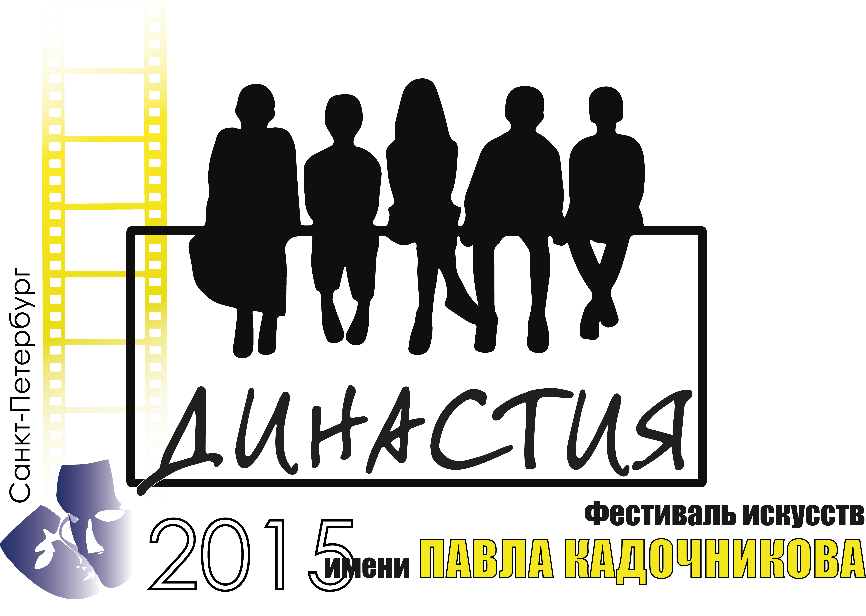 Фестиваль искусств «Династия» им. Павла Кадочникова, посвящённый столетнему юбилею народного артиста, трижды Лауреата Государственной премии, Героя социалистического труда,
Павла Петровича КадочниковаПоложение о ФестивалеФестиваль проводится по инициативе Творческой мастерской «Династия» им. Павла Кадочникова при ПМК «Спутник» Подросткового центра «Невский» Невского района Санкт-Петербурга, при поддержке Администрации Невского района Санкт-Петербурга, творческих союзов, учреждений культуры и образования, общественных организаций, предприятий и граждан Санкт-Петербурга, Москвы, Орла, Костромы, Рязани и др.Информационная поддержкаГенеральный информационный партнёр Фестиваля Телеканал «Санкт-Петербург»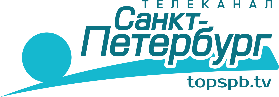 Интернет портал «Пробумеранг ТВ».http://www.probumerang.tv/Официальный партнер фестиваля Туроператор «Питер М». www.piter-m.spb.ru1. Цели и задачи Фестиваля:а) Конкурс-Фестивальпреследует следующие цели:– Воплощение мечты П. П. Кадочникова о создании детского и юношеского фестиваля искусств;– Выявление талантливых, одарённых детей и молодёжи в разных видах искусств, содействиепоследующему развитию их таланта, поддержка творчества детей и молодёжи.б) В этих целях решаются следующие задачи:– Содействиеобмену опытом между молодыми исполнителями и авторами, творческими коллективами;– Содействие обмену опытом педагогов и руководителей детских и молодёжных художественных коллективов;– Повышение профессионального уровня детских и юношеских творческих коллективов;– Ознакомление подрастающего поколения с историей отечественной и мировой культуры;– Популяризация авторских произведений и стимулирование создания новых современных работ;– Формирование культурных ценностей и подрастающего поколения;– Встреча и организация сотрудничества творцов с различными стилями и возможностями.2. Сроки и место проведения Фестиваля27, 28, 29 ноября 2015 года.Место проведения: Культурный центр «Троицкий».С.-Пб., пр. Обуховскойобороны, 223,ст. метро Пролетарская.3. Порядок проведения Фестиваляа) Подготовка ФестиваляПодготовительную работу по организации и проведению Фестиваля осуществляет организационный комитет и дирекция Фестиваля.Для участия в Фестивале приглашаются детские и юношеские коллективы театрального и киноискусства, также сольные исполнители литературной эстрады.б) Конкурс проводится в номинациях:– «Сценическое искусство» (музыкальный театр, драматический театр, коллективные литературно-музыкальные композиции);– «Художественное слово»;– «Киноконкурс» (конкурс короткометражных игровых фильмов).в) Возраст участников Фестиваля:От 6 до 20 лет.г) Участники конкурса представляют на рассмотрение жюри:– Коллективы – 1 или 2 художественных произведения на одну из выбранных темобщей продолжительностью не более 13 минут;– Солисты – 1 художественный номер на свой выбор, общей продолжительностью до 5 минут;– Короткометражные игровые фильмы – продолжительность не более 12 минут.Возможно представление фрагмента произведения соответствующие установленному хронометражу.д) Работы могут быть представлены по следующим темам:– Инсценировка, сольное выступление или фильм по мотивам произведений русской или советской классики, современной российской литературы к году литературы;– Инсценировка, сольное выступление или фильм, основанные на этническом материале;– «70-летию победы посвящается…»– Исполненное авторское произведение по вышеуказанным темам.е) Технические требования:– Музыкальное сопровождение должно быть на USB накопителе;– Записи каждого номера должны быть на отдельных носителях с именемколлектива, солиста, продолжительностью, названием произведения;– Распечатанные звуковая и световая партитуры;– Для номинации «Киноконкурс» к заявке прилагается ссылка на файлообменникhttp://dropmefiles.com/для скачивания фильмав формате mpeg2, mp4, mkv, m4v, avi, сроком хранения 14 дней, с названием коллектива на адрес: dinastyafest@mail.ru.Заявленным на очное участие студиям и авторам необходимо в срок до …… 2015 года разместить свои работы на странице Фестиваля на сайте ПроБумеранг.ТВ
Копию заочных работ привезти с собой на Фестиваль (каждая работа на отдельном диске)
Заочные работы, не размещенные на сайте ПроБумеранг.ТВ, до конкурса не допускаются и в виде исключения по решению жюри могут участвовать на Фестивале во внеконкурсном показе.ж) Представление работВсе работы представляются публике и жюри на малойсцене КЦ «Троицкий» в один тур по составленной оргкомитетом программе. Представление фильмов проводится в три тура. В первом отборочном туре происходит отбор фильмов на участие в конкурсе членами жюри через интернет портал Пробумеранг ТВ. Отбирается до 40 фильмов.Во втором туре происходит отбор фильмов на участие в третьем, финальном туре членами жюри через интернет портал Пробумеранг ТВ. В финальный тур выходит до 10 конкурсантов, произведения которых представляются публике и жюри на сцене КЦ.4. Общие требования1. Для участия в Фестивале в оргкомитет направляются:– Заявка (Приложение 1). Принимаются до 27 октября 2015 года для участников в номинациях«Сценическое искусство» и «Художественное слово», для номинации «Киноконкурс» до 10 октября 2015 года.– Две цветные фотографии коллектива или солиста, отправленные на электронную почтуdinastyafest@mail.ru– Подтверждение фестивального взноса участия в Фестивале. Фестивальный взнос составляет для солистов – 1000 рублей, для коллективов в номинациях «Сценическое искусство» и «Киноконкурс» –5000 рублей. Фестивальный взнос за участие в  киноконкурсе оплачивается лишь по результатам второго тура. – Иногородние участники присылают также заявку на проживание (Приложение 2).*Участие в киноконкурсе может быть заочным. Условия предоставляемого материала те же с пометкой «заочное участие в Фестивале». Условия оплаты те же.2. Профессиональные исполнители (профессиональные актёры, музыканты, хореографы, преподаватели, руководители коллективов) допускаются к участию в Фестивале только в составе коллективных показов, не более 3 участников в основном действии или в качестве создателей музыкально-шумового сопровождения и не занимающие ведущее место в показах.3. Профессиональные исполнители сольных номеров к участию в Фестивале не допускаются.5. Жюри и наградыКоллективы оцениваются компетентным жюри, состоящим из опытных специалистов, ведущих деятелей культуры и искусства в соответствующих видах и жанрах сценического и киноискусства.Главная награда «Награда имени Павла Кадочникова»присуждается самой яркой работе Фестиваля (коллективной, либо индивидуальной), в каждой из указанных в п. 3 б номинациях.I, II, III местаприсуждаются во всех номинациях.Может быть присуждён и специальный приз от официального партнёра Фестиваля турфирмы Питер «М», других партнёров.Все участники Фестиваля награждаются:Дипломами, знаковой продукцией Фестиваля, благодарственными письмами руководителям.Организации, спонсоры, выдающиеся деятели культуры и искусств, представители СМИ имеют право учреждать специальные призы для участников, которые вручаются по согласованию с оргкомитетом Фестиваля.6. Оргкомитет ФестиваляПредседатель Оргкомитета ФестиваляКадочникова Наталия Петровна.+7-921-554-21-07dindstyafest@mail.ruКоординаторыКоропченко Марина Юрьевна.Директор по туризму ООО «ПИТЕР-М».Координатор по размещению иногородних участников фестиваля.Тел.8-812-454-14-57Факс 8-812-454-14-56info@piter-m.spb.ruКуликова Марина Геннадьевна.Руководитель детской студии кино и телевидения«Поколение ХХI»,заместитель Председателя Правления Орловского регионального отделения Российского детского фонда, исполнительный директор Регионального благотворительного фонда помощи ближнему «МЫ…», региональный представитель Творческой мастерской «Династия» им. Павла Кадочникова (г. Орел).Барсуков Кирилл Павлович.Актёр театра и кино, режиссёр, педагог Творческой мастерской «Династия» им. Павла Кадочникова.dinastyafest@mail.ruОблонских Рома.Режиссёр, педагог Творческой мастерской «Династия» им. Павла Кадочникова, медиа директор.dinastyafest@mail.ruФокеева Дарья Владимировна.Педагог Творческой мастерской «Династия» им. Павла Кадочникова.dinastyafest@mail.ru7. Предварительная программа проведения Фестиваля1 день.11:00 –Ретроспектива фильмов с участием Павла Кадочникова и фильмов, созданных им как режиссёром. Фильмы рассчитаны на широкую аудиторию, но ориентированы на детский, подростковый и юношеский возраст:11:00 –«Подвиг разведчика».13:00 –«Повесть о настоящем человеке».15:00 –«Укротительница тигров».17:00 –«Снегурочка».Место проведения – Большой зал Культурный центр «Троицкий».11:00–17:00 Репетиции к конкурсу в номинациях сценическое искусство и художественное слово. Место проведения – малый залКультурный центр «Троицкий».19:00 Торжественное открытие Фестиваля.Приветственное слово от Администрации Невского Района Санкт-Петербурга.Приветственное слово председателя Жюри.Показ фильма «Народом признанный» о жизни и творчестве П. Кадочникова, созданный при его жизни и с его участием.20:00 Номинация «киноконкурс». Показ 10 фильмов, прошедших в финал конкурсной программы.11:00–17:00, с 19:00–21:00 Мастер-классы (по предварительной записи), круглые столы, конференции.Все три дня Фестиваля в фойе будет проходить выставка, посвящённая творчеству П. Кадочникова. Архивные документы и фотографии, афиши, костюмы и реквизит из фильмов с его участием.2 день.Фестивальная программа.12:00–16:00 Номинация «сценическое искусство».17:00–20:00 Номинация «художественное слово».3 день.11:00–14:00 Репетиция гала-концерта с участием победителей конкурсной программы.15:00–17:00 Обзорная автобусная экскурсия по Санкт-Петербургу (для иногородних участников конкурсной программы).19:00 Награждение победителей конкурсов.Гала-концерт победителей конкурсов во всех номинациях. Между номерами выступления членов жюри и гостей Фестиваля.Окончательный вариант программы будет отправлен всем участникам Фестиваля не позднее чем за месяц до официального открытия по электронной почте.8. Особые условияВсе права на звукозапись, фото и видеосъёмку принадлежат организаторами партнёрам Фестиваля.Для иногородних участников стоимость размещения указана в Приложении 2Оплачивается дополнительно (или самостоятельно) сверх фестивального взноса:- Проезд до места проведения Фестиваля.-  Медицинская страховка.- Входные билеты в музеи и другие экскурсионные объекты.-Дополнительные ночлеги при необходимости.- Дополнительные трансферы при необходимости.-Проезд в общественном транспорте.9. ПриложенияПриложение 1Заявка на участие в ФестивалеВысылается на адрес: dinastyafest@mail.ruПриложение 2Заявка на проживание участников ФестиваляВысылается на адрес: info@piter-m.spb.ruс пометкой «Фестиваль “Династия”».Полное название коллектива (без сокращений), имя солиста,   город, странаРуководитель (полностью без сокращений)Контактный телефон, e-mail.Название работы, хронометражУчастники (фамилия, имя), количествоНоминацияВыбранная тема.Синопсис представляемой работы (не более страницы А4, кегль шрифта 14)Полное название коллектива (без сокращений), имя солиста, город, странаРуководитель (полностью, без сокращений)Контактный телефон, e-mailКоличество человекНазвание выбранной гостиницы («Москва», «Экипаж)